Загадки о животных  жарких стран***Черно-белой полосойВыкрашена шерсть порой.Только травку может съесть,Угадает каждый здесь.Быстро бегает она,Львам для пропитания нужна.В Африке всегда она живет,Кто отгадку здесь найдет (зебра)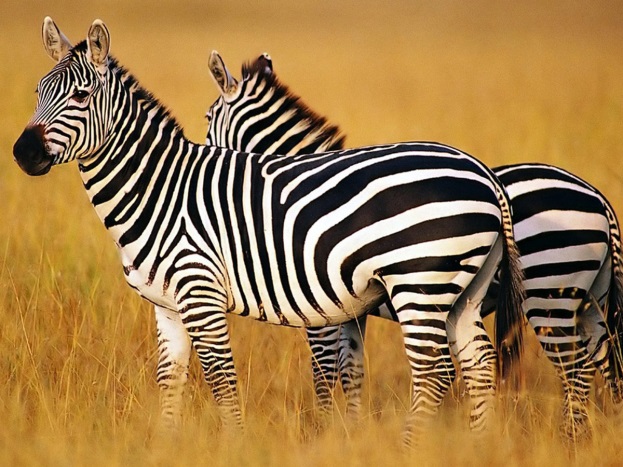 ***Убегайте поскорей!Ходит, рыщет царь зверей.Рычащий, жёлтый сыщик,С хвостом и гривой хищник.Все сидят, присмирев,Потому что бродит (лев)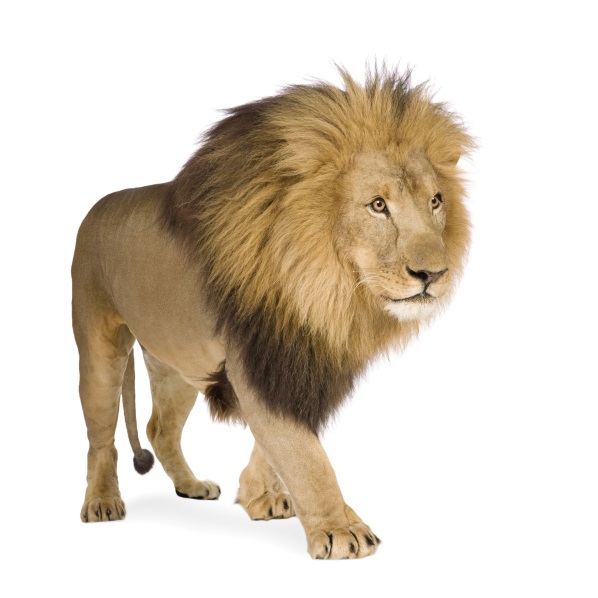 ***Он огромней всех на суше.У него большие уши.Он чудесным шлангом–носомМожет с пальм срывать кокосы.Издаёт он трубный глас.С ним встречались вы не разВ цирке или зоопарке.А живёт он в странах жаркихИ на острове Цейлон.Угадали? Это (Слон).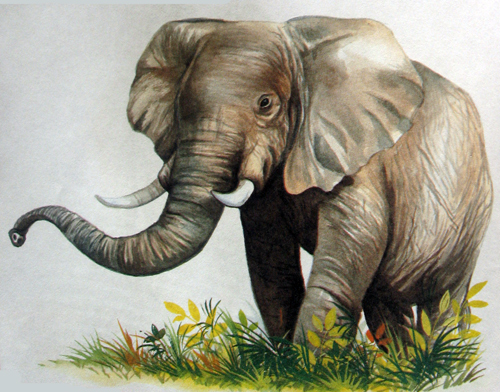 ***Зверей так много в Африке мы знаем, А значит, и его мы угадаем. В воде всегда-всегда живет, Там кушает он, и воду там пьет. Большой, не очень он красивый, Зато всегда он очень милый. Ну, кто же в Африке живет? Мы ответим… (Бегемот)

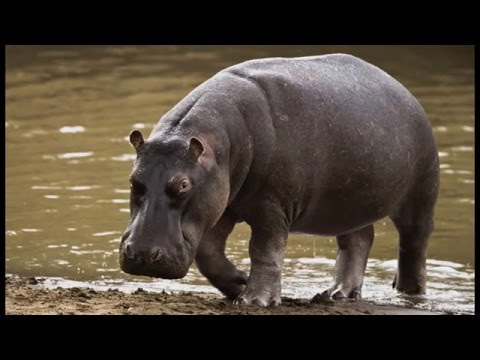 ***Вот так ноги! Вот так шея! Не видали мы длиннее! Словно вышка между трав, Возвышается ... (жираф)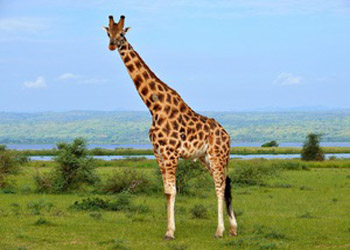 ***На спине два горба, И жует что-то всегда. А бывает и плюется, Как животное зовётся??? (Верблюд)

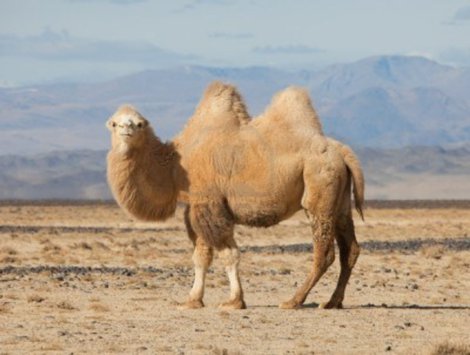 